24. 10.			Učivo 1.C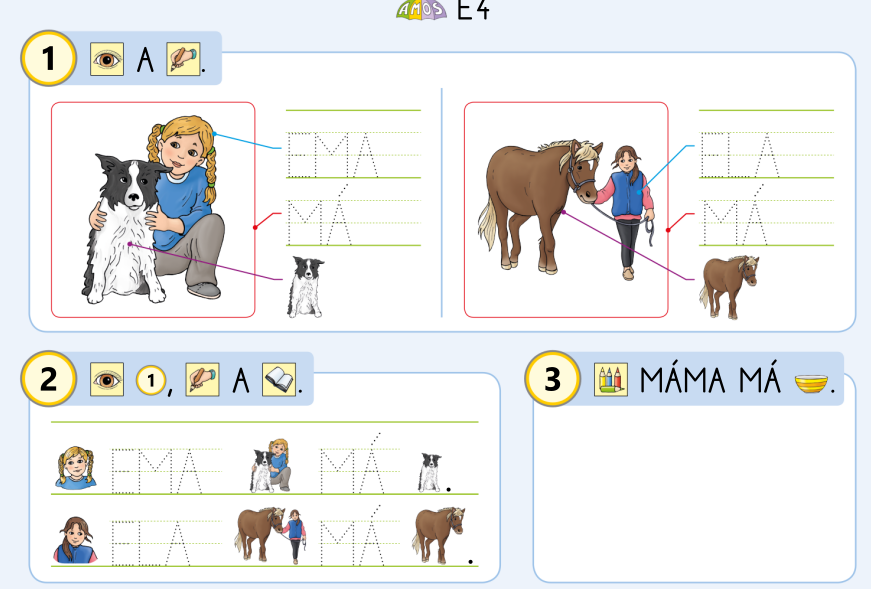 DenPředmětUčivo (pracovní sešit)DÚÚTMČtení knihy – ilustrace ke knize (uděláme si postupně knížku)Psaní číslic – 2, pár řádkůPS 27/2, 3 (krokování – např. jeden udělá 2 a 4 kroky dopředu, druhý udělá kolik, aby se dostal na stejné místo? 6) Můžete  trénovat jen ústně. DÚ číslice 2 dokončitČJDoděláváme nějaké restíky z minulého týdne:
ŽA 35/1Na destičky přepisují 2 písmena z tabule a přečtou jako slabiku.
Ukazuji kartičky s obrázky, děti si vytleskají slabiky, poté jen tu první a zapíší ji na destičku (př. malina, lékař, meloun, lama, salám, sáně…) V procvičovacím sešitě ÁMOS (máme ho jen ve škole) jsme četli a psali věty (kopie je níže) PRVTypické počasí na podzim – PS 13, vybarvujeme vhodné oblečeníOpakujeme listnaté stromy, jejich plody a vybarvujeme PS 12/ sklenici podle zadání (př. list javoru zeleně, lípu žlutě… + kde jsou plody, propojíme čarou) Hlasové cvičení – rým, ze strany 13/nahoře, opakujeme různou intenzitou hlasu Pouštěli jsme si film o ptácích – kdo ne/odlétá na jih a povídali si podle obrázků str. 14/ČJ, jak se na zimu chystají další zvířata